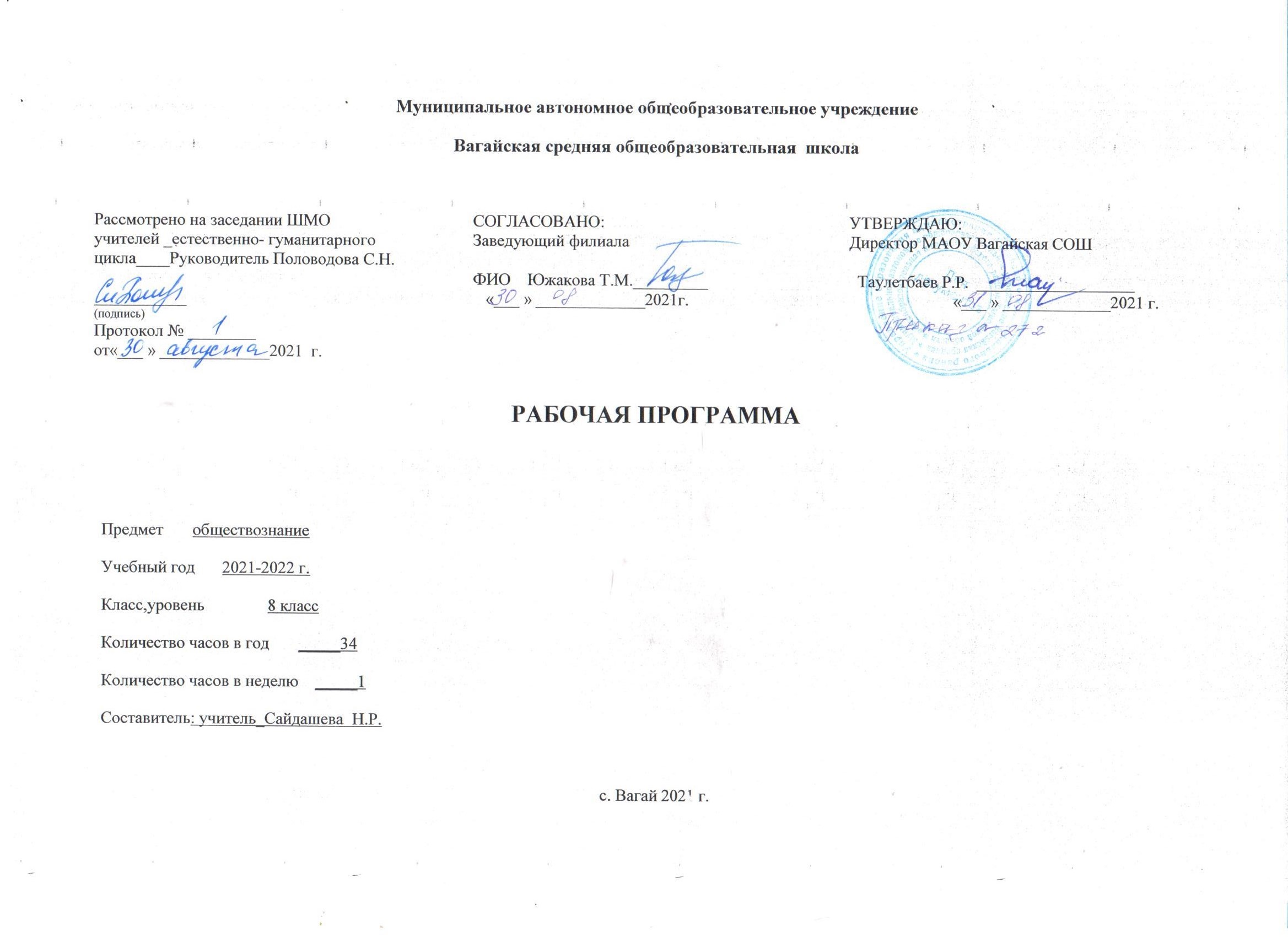 1Планируемые предметные результаты освоения учебного предметаПредметные результатыМетапредметные результатыЛичностные результатыСодержание учебного предмета Вводный урок – 1 час (знакомство с задачами курса, особенности изучения обществознания в 8 классе)Тема 1. Личность и общество. 6 часовЧто делает человека человеком? Отличие человека от других живых существ. Природное и общественное в человеке. Мышление и речь — специфические свойства человека. Мышление и речь — специфические свойства человека. Способность человека к творчеству. Деятельность человека, её виды. Игра, учёба, труд. Сознание и деятельность.Человек общество природа. Общество как форма жизнедеятельности людей. то такое природа? Биосфера и ноосфера. Взаимодействие человека и окружающей среды. Место человека в мире природы. Человек и Вселенная. Человек. Общество как форма жизнедеятельности людей.Общество как форма жизнедеятельности людей. Основные сферы общественной жизни, их взаимосвязь. Общественные отношения. Основные сферы общественной жизни, их взаимосвязь. Общественные отношения. Социальные изменения и их формы.Развитие общества. Социальные изменения и их формы. Развитие общества. Человечество в ХХI веке, тенденции развития, основные вызовы и угрозы. Глобальные проблемы современности.Как стать личностью? Личность. Социализация индивида. Мировоззрение. Жизненные ценности и ориентиры. Социальные параметры личности. Индивидуальность человека. Качества сильной личности.Контрольная работа «Личность и общество»Тема 2. Сфера духовной культуры. 7 часов.Сфера духовной культуры. Мораль. Культура личности и общества. Тенденции развития духовной культуры в современной России.Мораль. Основные ценности и нормы морали. Гуманизм. Патриотизм и гражданственность. Добро и зло — главные понятия этики. Критерии морального поведения.Долг и совесть. Объективные обязанности и моральная ответственность.Долг общественный и долг моральный. Совесть — внутренний самоконтроль человека.Моральный выбор – это ответственность. Свобода и ответственность. Моральные знания и практическое поведение. Критический анализ собственных помыслов и поступков. Образование. Значимость образования в условиях информационного общества. Основные элементы системы образования в Российской Федерации. Непрерывность образования. Самообразование.Наука в современном обществе. Наука, ее значение в жизни современного общества. Нравственные принципы труда ученого. Возрастание роли научных исследований в современном мире.Религия как одна из форм культуры. Религиозные организации и объединения, их роль в жизни современного общества. Свобода совести.Контрольная работа «Сфера духовной культуры» Тема 3. Социальная сфера. 5 часов.Социальная структура общества. Социальная мобильность. Большие и малые социальные группы. Формальные и неформальные группы. Социальный конфликт, пути его разрешения.Социальный статусы и роли. Многообразие социальных ролей личности. Половозрастные роли в современном обществе. Социальные роли подростка. Отношения между поколениями.Нации и межнациональные отношения. Этнические группы. Межнациональные отношения. Отношение к историческому прошлому, традициям, обычаям народа. Взаимодействие людей в многонациональном и многоконфессиональном обществе.Отклоняющееся поведение. Опасность наркомании и алкоголизма для человека и общества. Социальная значимость здорового образа жизни.Контрольная работа «Социальная сфера» Тема 4. Экономика. 14 часов.Экономика и ее роль в жизни общества. Потребности и ресурсы. Ограниченность ресурсов и экономический выбор. Свободные и экономические блага. Альтернативная стоимость (цена выбора). Основные вопросы экономики. Что, как и для кого производить. Функции экономической системы. Типы экономических систем.Главные вопросы экономики: что, как и для кого производить. Функции экономической системы. Модели экономических систем.Собственность. Право собственности. Формы собственности. Защита прав собственности.Рыночная экономика. Рыночный механизм регулирования экономики. Спрос и предложение. Рыночное равновесие.Производство – основа экономики. Производство. Товары и услуги. Факторы производства. Разделение труда и специализация.Предпринимательская деятельность. Предпринимательство. Цели фирмы, ее основные организационно-правовые формы. Малое предпринимательство и фермерское хозяйство.Роль государства в экономике. Экономические цели и функции государства. Государственный бюджет. Налоги, уплачиваемые гражданами.Распределение доходов. Неравенство доходов. Перераспределение доходов. Экономические меры социальной поддержки населения. Потребление. Семейное потребление. Страховые услуги, предоставляемые гражданам. Экономические основы защиты прав потребителя. Реальные и номинальные доходы.Инфляция и семейная экономика. Инфляция. Банковские услуги, предоставляемые гражданам. Формы сбережения граждан. Потребительский кредит.Безработица, ее причины и последствия. Причины безработицы. Экономические и социальные последствия безработицы. Роль государства в обеспечении занятости. Обмен.Мировое хозяйство и международная торговля. Мировое хозяйство. Международная торговля. Обменные курсы валют. Внешнеторговая политикаПрактикум по главе «Экономика» - решение практических заданий по изученной теме, решение задач.Контрольная работа по теме «Экономика» Итоговое повторение 1 час.Тематическоен планирование с учётом рабочей программы воспитанияс указанием количества часов, отводимых на изучение каждой темыКлючевые вопитательные задачи:1.Воспитание чувства патриотизма, уважения к своей стране, к правам и свободам человека,2.воспитания уважения к семье и семейным традициям.3.Воспитание толерантного отношения к людям другой национальности;4.Воспитание уважения к трудовой деятельности.5.Воспитание общероссийской идентичности, гражданской ответственности, правового самосознания, толерантности, уважения к социальным нормам, приверженности к гуманистическим и демократическим ценностям, закрепленным в Конституции РФ;1.Тематическое планирование с указанием количества часов, отводимых на освоение каждой темы     Приложение 1Уроки в цифровой среде11Выпускник научится:Выпускник получит возможность научиться:использовать знания о биологическом и социальном в человеке для характеристики его природы, характеризовать основные этапы социализации, факторы становления личности;-характеризовать собственный социальный статус и социальные ролиописывать гендер как социальный пол; приводить примеры гендерных ролей, а также различий в поведении мальчиков и девочек;распознавать на основе приведённых данных основные типы обществ;характеризовать направленность развития общества, его движение от одних форм общественной жизни к другим; оценивать социальные явления с позиций общественного прогресса;различать экономические, социальные, политические, культурные явления и процессы общественной жизни;применять знания курса и социальный опыт для выражения и аргументации собственных суждений, касающихся многообразия социальных групп и социальных различий в обществе;выполнять несложные познавательные и практические задания, основанные на ситуациях жизнедеятельности человека в разных сферах общества.описывать социальную структуру в обществах разного типа, характеризовать основные социальные группы современного общества; на основе приведённых данных распознавать основные социальные общности и группы;характеризовать основные социальные группы российского общества, распознавать их сущностные признаки;характеризовать ведущие направления социальной политики российского государства;давать оценку с позиций общественного прогресса тенденциям социальных изменений в нашем обществе, аргументировать свою позицию;характеризовать собственные основные социальные роли;объяснять на примере своей семьи основные функции этого социального института в обществе;извлекать из педагогически адаптированного текста, составленного на основе научных публикаций по вопросам социологии, необходимую информацию, преобразовывать её и использовать для решения задач;использовать социальную информацию, представленную совокупностью статистических данных, отражающих социальный состав и социальную динамику общества;проводить несложные социологические исследования.-характеризовать глобальные проблемы современностиописывать реальные связи и зависимости между воспитанием и социализацией личностинаблюдать и характеризовать явления и события, происходящие в различных сферах общественной жизни;объяснять взаимодействие социальных общностей и групп; выявлять	причинно-следственные	связи	общественных	явлений	и характеризовать основные направления общественного развития-использовать понятия «равенство» и «социальная справедливость» с позиций историзма;-в потоке информации, относящейся к вопросам социальной структуры и социальных отношений в современном обществе;-адекватно понимать информацию, относящуюся к социальной сфере общества, получаемую из различных источников.анализировать с опорой на полученные знания несложную экономическую информацию, получаемую из неадаптированных источников;выполнять несложные практические задания, основанные на ситуациях, связанных с описанием состояния российской экономики.оценивать тенденции экономических изменений в нашем обществе;-характеризовать и конкретизировать фактами социальной жизни изменения, происходящие в современном обществепонимать и правильно использовать основные экономические термины;распознавать на основе приведённых данных основные экономические системы, экономические явления и процессы, сравнивать их;объяснять механизм рыночного регулирования экономики и характеризовать роль государства в регулировании экономики;характеризовать функции денег в экономике;анализировать несложные статистические данные, отражающие экономические явления и процессы;получать социальную информацию об экономической жизни общества из адаптированных источников различного типа;формулировать и аргументировать собственные суждения, касающиеся отдельных вопросов экономической жизни и опирающиеся на обществоведческие знания и личный социальный опыт.Регулятивные универсальные учебные действияРегулятивные универсальные учебные действияВыпускник научится:Выпускник получит возможность научиться:целеполаганию, включая постановку новых целей, преобразование практической задачи в познавательную;самостоятельно анализировать условия достижения цели;планировать пути достижения целей;устанавливать целевые приоритеты;уметь самостоятельно контролировать своё время и управлять им;принимать решения в проблемной ситуации на основе переговоров;адекватно самостоятельно оценивать правильность выполнения действия и вносить необходимые коррективы в исполнение как в конце действия, так и по ходу его реализации;основам прогнозирования как предвидения будущих событий и развития процесса.осуществлять констатирующий и предвосхищающий контроль по результату и по способу действия; актуальный контроль на уровне произвольного внимания;самостоятельно ставить новые учебные цели и задачи;при планировании достижения целей самостоятельно, полно и адекватно учитыватьусловия и средства их достижения;выделять альтернативные способы достижения цели и выбирать наиболее эффективный способ;осуществлять познавательную рефлексию в отношении действий по решению учебных и познавательных задач;адекватно оценивать свои возможности достижения цели определённой сложности в различных сферах самостоятельной деятельности;прилагать волевые усилия и преодолевать трудности и препятствия на пути достижения целей.построению жизненных планов во временной перспективе;основам саморегуляции в учебной и познавательной деятельности в форме осознанного управления своим поведением и деятельностью, направленной на достижение поставленных целей;адекватно оценивать объективную трудность как меру фактического или предполагаемого расхода ресурсов на решение задачи;основам саморегуляции эмоциональных состояний;Коммуникативные универсальные учебные действияКоммуникативные универсальные учебные действияВыпускник научится:Выпускник получит возможность научиться:учитывать разные мнения и стремиться к координации различных позиций в сотрудничестве;формулировать собственное мнение и позицию, аргументировать и координировать её с позициями партнёров в сотрудничестве при выработке общего решения в совместной деятельности;аргументировать свою точку зрения, спорить и отстаивать свою позицию не враждебным для оппонентов образом;задавать вопросы, необходимые для организации собственной деятельности и сотрудничества с партнёром;адекватно использовать речь для планирования и регуляции своей деятельности;организовывать и планировать учебное сотрудничество с учителем и сверстниками, определять цели и функции участников, способы взаимодействия; планировать общие способы работы;работать в группе — устанавливать рабочие отношения, эффективно сотрудничать и способствовать продуктивной кооперации; интегрироваться в группу сверстников и строить продуктивное взаимодействие со сверстниками и взрослыми;основам коммуникативной рефлексии;использовать адекватные языковые средства для отображения своих чувств, мыслей, мотивов и потребностей.адекватно использовать речевые средства для решения различных коммуникативных задач; владеть устной и письменной речью; строить монологическое контекстное высказывание;осуществлять контроль, коррекцию, оценку действий партнёра, уметь убеждать;отображать в речи (описание, объяснение) содержание совершаемых действий как в форме громкой социализированной речи, так и в форме внутренней речи.учитывать и координировать отличные от собственной позиции других людей в сотрудничестве;учитывать	разные	мнения	и	интересы	и	обосновывать собственную позицию;продуктивно разрешать конфликты на основе учёта интересов и позиций всех участников;брать на себя инициативу в организации совместного действия (деловое лидерство);оказывать поддержку и содействие тем, от кого зависит достижение цели в совместной деятельности;осуществлять	коммуникативную	рефлексию	как	осознание оснований собственныхдействий и действий партнёра;в процессе коммуникации достаточно точно, последовательно и полно передаватьпартнёру необходимую информацию как ориентир для построения действия;следовать морально-этическим и психологическим принципам общения и сотрудничества на основе уважительного отношения к партнёрам, внимания к личности другого.понимать относительность мнений и подходов к решению проблемы;вступать в диалог, а также участвовать в коллективном обсуждении проблем, участвовать в дискуссии и аргументировать свою позицию, владеть монологической и диалогической формами речи в соответствии с грамматическими и синтаксическими нормами родного языка;устраивать эффективные групповые обсуждения и обеспечивать обмен знаниями между членами группы для принятия эффективных совместных решений;в совместной деятельности чётко формулировать цели группыи позволять её участникам проявлять собственную энергию для достижения этих целей.Познавательные универсальные учебные действияПознавательные универсальные учебные действияВыпускник научится:Выпускник получит возможность научиться:основам реализации проектно-исследовательской деятельности;проводить наблюдение и эксперимент под руководством учителя;осуществлять расширенный поиск информации с использованием ресурсов библиотек и Интернета;обобщать понятия;осуществлять сравнение, сериацию и классификацию, самостоятельно выбирая основания и критерии для указанных логических операций;строить логическое рассуждение, включающее установление причинно-следственных связей;объяснять явления, процессы, связи и отношения, выявляемые в ходе исследования;структурировать тексты, включая умение выделять главное и второстепенное, главную идею текста, выстраивать последовательность описываемых событий.основам рефлексивного чтения;ставить проблему, аргументировать её актуальность;самостоятельно проводить исследование на основе применения методов наблюдения и эксперимента;выдвигать гипотезы о связях и закономерностях событий, процессов, объектов;организовывать исследование с целью проверки гипотезУ выпускника будут сформированыВыпускник получит возможность для формирования:В рамках когнитивного компонента будут сформированы:историко-географический образ; знание основных исторических событий развития государственности и общества; знание истории и географии края, его достижений и культурных традиций;образ социально-политического устройства;знание положений Конституции РФ, основных прав и обязанностей гражданина, ориентация в правовом пространстве государственно-общественных отношений;освоение национальных ценностей, традиций, культуры, знание о народах и этнических группах России;освоение общекультурного наследия России и общемирового культурного наследия;ориентация в системе моральных норм и ценностей;экологическое сознание, признание высокой ценности жизни во всех её проявлениях; знание основных принципов и правил отношения к природе; знание основ здорового образа жизни и здоровьесберегающих технологий; правил поведения в чрезвычайных ситуациях.В рамках ценностного и эмоционального компонентов будут сформированы:гражданский патриотизм, любовь к Родине, чувство гордости за свою страну;уважение к истории, культурным и историческим памятникам;уважение к другим народам России и мира и принятие их;выраженной устойчивой учебно-познавательной мотивации и интереса к учению;готовности к самообразованию и самовоспитанию;адекватной позитивной самооценки и Я-концепции;компетентности в реализации основ гражданской идентичности в поступках и деятельности;эмпатии как осознанного понимания и сопереживания чувствам других, выражающейся в поступках, направленных на помощь и обеспечение благополучия.морального сознания на конвенциональном уровне, способности к решению моральных дилемм на основе учёта позиций участников дилеммы, ориентации на их мотивы и чувства; устойчивое следование в поведении моральным нормам и этическим требованиям;уважение к личности и её достоинству, доброжелательное отношение к окружающим,нетерпимость к любым видам насилия и готовность противостоять им;уважение к ценностям семьи, любовь к природе, признание ценности здоровья, своего и других людей, оптимизм в восприятии мира;потребность в самовыражении и самореализации, социальном признании;позитивная моральная самооценка и моральные чувства — чувство гордости при следовании моральным нормам, переживание стыда и вины при их нарушении.В рамках деятельностного (поведенческого) компонента будут сформированы:готовность и способность к участию в школьном самоуправлении в пределах возрастных компетенций;готовность и способность к выполнению норм и требований школьной жизни, прав и обязанностей ученика;умение вести диалог на основе равноправных отношений и взаимного уважения и принятия; умение конструктивно разрешать конфликты;готовность и способность к выполнению моральных норм в отношении взрослых и сверстников в школе, дома, во внеучебных видах деятельности;потребность в участии в общественной жизни ближайшего социального окружения, общественно полезной деятельности;потребность в участии в общественной жизни ближайшего социального окружения, общественно полезной деятельности;умение строить жизненные планы с учётом конкретных социально-исторических, политических и экономических условий;устойчивый	познавательный	интерес	и	становление	смыслообразующей	функции познавательного мотива;готовность к выбору профильного образования.№ урокаРаздел учебного курса, тема урока.Кол-во часовДата проведения урокаДата проведения урокаМодуль воспитательнойпрограммы«Школьный урок»№ урокаРаздел учебного курса, тема урока.Кол-во часовПланируемаяФактическая1Вводный урок106.09.2021Тема 1. Личность и общество ( 6 часов)Тема 1. Личность и общество ( 6 часов)Тема 1. Личность и общество ( 6 часов)Тема 1. Личность и общество ( 6 часов)2Что делает человека человеком113.09.20213Человек общество природа120.09.20214Общество как форма жизнедеятельности людей.127.09.20215Развитие общества104.10.20216Как стать личностью111.09.20217Контрольная работа «Личность и общество»118.10.2021Тема 2. Сфера духовной культуры (7 часов)Тема 2. Сфера духовной культуры (7 часов)Тема 2. Сфера духовной культуры (7 часов)8Сфера духовной жизни. Мораль125.10.2021Урок милосердия «Сильные духом», посвященныйМеждународному дню детского церебрального паралича9Долг и совесть115.11.2021Социальная акция «Добрые уроки»в рамках Дня добровольцев10Моральный выбор – это ответственность122.11.2021Проект по духовно-нравственному воспитанию «Уроки для души» (поотдельному плану)11Образование129.11.202112Наука в современном обществе106.12.202113Религия как одна из форм культуры113.12.202114Контрольная работа «Сфера духовной культуры»120.12.2021Тема 3. Социальная сфера, 5 часовТема 3. Социальная сфера, 5 часовТема 3. Социальная сфера, 5 часовТема 3. Социальная сфера, 5 часов   15Социальная структура общества127.12.202116Социальные статусы и роли117.01.202217Нации и межнациональные отношения124.01.202218Отклоняющееся поведение131.01.2022Профилактический проект«Здоровье в наших руках!»19Контрольная работа «Социальная сфера»107.02.2022Тема 4. «Экономическая сфера. 14 часов.Тема 4. «Экономическая сфера. 14 часов.Тема 4. «Экономическая сфера. 14 часов.Тема 4. «Экономическая сфера. 14 часов.20Экономика и ее роль в жизни общества114.02.202221Главные вопросы экономики121.02.202222Собственность128.02.202223Рыночная экономика107.03.2022Составить бизнес-план24Производство – основа экономики114.03.202225Предпринимательская деятельность121.03.202226Роль государства в экономике104.04.202227Распределение доходов111.04.202228Потребление118.04.202229Инфляция и семейная экономика125.04.202230Безработица, ее причины и последствия116.05.202231Мировое хозяйство и международная торговля116.05.202232Практикум по главе «Экономика»123.05.202233Контрольная работа по теме «Экономика»123.05.2022Итоговое повторение – 1 час34Контрольная работа по курсу обществознания 8 класс126.05.2022№ПредметТема урокаВид цифрового урокаДатаДата№ПредметТема урокаВид цифрового урокапланфакт1обществознаниеНаука в современном обществеУрок в Президентской библиотеке01.12.20212обществознаниеОтклоняющееся поведениеhttp://resh.edu.ru/ on- line урок19.01.2022